ESPACIO PARA LOGOS SERVICIOS LOGÍSTICOSESPACIO PARA LOGOS SERVICIOS LOGÍSTICOSESPACIO PARA LOGOS SERVICIOS LOGÍSTICOSFORMATO PLAN OPERATIVODAGRDFORMATO PLAN OPERATIVODAGRDFORMATO PLAN OPERATIVODAGRDFORMATO PLAN OPERATIVODAGRDFORMATO PLAN OPERATIVODAGRDFORMATO PLAN OPERATIVODAGRDFORMATO PLAN OPERATIVODAGRDFORMATO PLAN OPERATIVODAGRDFORMATO PLAN OPERATIVODAGRD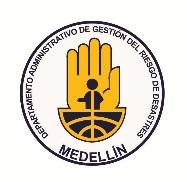 NOMBRE DEL EVENTO CON AGLOMERACIÓN DE PÚBLICONOMBRE DEL EVENTO CON AGLOMERACIÓN DE PÚBLICONOMBRE DEL EVENTO CON AGLOMERACIÓN DE PÚBLICONOMBRE DEL EVENTO CON AGLOMERACIÓN DE PÚBLICONOMBRE DEL EVENTO CON AGLOMERACIÓN DE PÚBLICONOMBRE DEL EVENTO CON AGLOMERACIÓN DE PÚBLICONOMBRE DEL EVENTO CON AGLOMERACIÓN DE PÚBLICONOMBRE DEL EVENTO CON AGLOMERACIÓN DE PÚBLICONOMBRE DEL EVENTO CON AGLOMERACIÓN DE PÚBLICONOMBRE DEL EVENTO CON AGLOMERACIÓN DE PÚBLICONOMBRE DEL EVENTO CON AGLOMERACIÓN DE PÚBLICONOMBRE DEL EVENTO CON AGLOMERACIÓN DE PÚBLICONOMBRE DEL EVENTO CON AGLOMERACIÓN DE PÚBLICONOMBRE DEL EVENTO CON AGLOMERACIÓN DE PÚBLICONOMBRE DEL EVENTO CON AGLOMERACIÓN DE PÚBLICONOMBRE DEL EVENTO CON AGLOMERACIÓN DE PÚBLICONOMBRE DEL EVENTO CON AGLOMERACIÓN DE PÚBLICONOMBRE DEL EVENTO CON AGLOMERACIÓN DE PÚBLICONOMBRE DEL EVENTO CON AGLOMERACIÓN DE PÚBLICOFECHA:FECHA:FECHA:LUGAR:LUGAR:LUGAR:H. APERTURA DE  PUERTAS:H. APERTURA DE  PUERTAS:H. APERTURA DE  PUERTAS:H. INICIO SHOW:H. INICIO SHOW:H. INICIO SHOW:H. FIN SHOW:H. FIN SHOW:RESPONSABLE GENERAL DE LA AGLOMERACIÓN:RESPONSABLE GENERAL DE LA AGLOMERACIÓN:RESPONSABLE GENERAL DE LA AGLOMERACIÓN:# CELULAR:# CELULAR:DISTRIBUCIÓN DEL PERSONAL DE LOS SERVICIOS LOGÍSTICOS EN LAS FASES DE LA AGLOMERACIÓNDISTRIBUCIÓN DEL PERSONAL DE LOS SERVICIOS LOGÍSTICOS EN LAS FASES DE LA AGLOMERACIÓNDISTRIBUCIÓN DEL PERSONAL DE LOS SERVICIOS LOGÍSTICOS EN LAS FASES DE LA AGLOMERACIÓNDISTRIBUCIÓN DEL PERSONAL DE LOS SERVICIOS LOGÍSTICOS EN LAS FASES DE LA AGLOMERACIÓNDISTRIBUCIÓN DEL PERSONAL DE LOS SERVICIOS LOGÍSTICOS EN LAS FASES DE LA AGLOMERACIÓNDISTRIBUCIÓN DEL PERSONAL DE LOS SERVICIOS LOGÍSTICOS EN LAS FASES DE LA AGLOMERACIÓNDISTRIBUCIÓN DEL PERSONAL DE LOS SERVICIOS LOGÍSTICOS EN LAS FASES DE LA AGLOMERACIÓNDISTRIBUCIÓN DEL PERSONAL DE LOS SERVICIOS LOGÍSTICOS EN LAS FASES DE LA AGLOMERACIÓNDISTRIBUCIÓN DEL PERSONAL DE LOS SERVICIOS LOGÍSTICOS EN LAS FASES DE LA AGLOMERACIÓNDISTRIBUCIÓN DEL PERSONAL DE LOS SERVICIOS LOGÍSTICOS EN LAS FASES DE LA AGLOMERACIÓNDISTRIBUCIÓN DEL PERSONAL DE LOS SERVICIOS LOGÍSTICOS EN LAS FASES DE LA AGLOMERACIÓNDISTRIBUCIÓN DEL PERSONAL DE LOS SERVICIOS LOGÍSTICOS EN LAS FASES DE LA AGLOMERACIÓNDISTRIBUCIÓN DEL PERSONAL DE LOS SERVICIOS LOGÍSTICOS EN LAS FASES DE LA AGLOMERACIÓNDISTRIBUCIÓN DEL PERSONAL DE LOS SERVICIOS LOGÍSTICOS EN LAS FASES DE LA AGLOMERACIÓNDISTRIBUCIÓN DEL PERSONAL DE LOS SERVICIOS LOGÍSTICOS EN LAS FASES DE LA AGLOMERACIÓNDISTRIBUCIÓN DEL PERSONAL DE LOS SERVICIOS LOGÍSTICOS EN LAS FASES DE LA AGLOMERACIÓNDISTRIBUCIÓN DEL PERSONAL DE LOS SERVICIOS LOGÍSTICOS EN LAS FASES DE LA AGLOMERACIÓNDISTRIBUCIÓN DEL PERSONAL DE LOS SERVICIOS LOGÍSTICOS EN LAS FASES DE LA AGLOMERACIÓNDISTRIBUCIÓN DEL PERSONAL DE LOS SERVICIOS LOGÍSTICOS EN LAS FASES DE LA AGLOMERACIÓNÉsta información hace parte integral del Plan de Contingencia y debe ser diligenciada en conjunto por los prestadores de servicios logísticos bajo la responsabilidad del organizador de la aglomeración, la información acá suministrada deberá ser de conocimiento de todos los responsables de la administración y operación.Ésta información hace parte integral del Plan de Contingencia y debe ser diligenciada en conjunto por los prestadores de servicios logísticos bajo la responsabilidad del organizador de la aglomeración, la información acá suministrada deberá ser de conocimiento de todos los responsables de la administración y operación.Ésta información hace parte integral del Plan de Contingencia y debe ser diligenciada en conjunto por los prestadores de servicios logísticos bajo la responsabilidad del organizador de la aglomeración, la información acá suministrada deberá ser de conocimiento de todos los responsables de la administración y operación.Ésta información hace parte integral del Plan de Contingencia y debe ser diligenciada en conjunto por los prestadores de servicios logísticos bajo la responsabilidad del organizador de la aglomeración, la información acá suministrada deberá ser de conocimiento de todos los responsables de la administración y operación.Ésta información hace parte integral del Plan de Contingencia y debe ser diligenciada en conjunto por los prestadores de servicios logísticos bajo la responsabilidad del organizador de la aglomeración, la información acá suministrada deberá ser de conocimiento de todos los responsables de la administración y operación.Ésta información hace parte integral del Plan de Contingencia y debe ser diligenciada en conjunto por los prestadores de servicios logísticos bajo la responsabilidad del organizador de la aglomeración, la información acá suministrada deberá ser de conocimiento de todos los responsables de la administración y operación.Ésta información hace parte integral del Plan de Contingencia y debe ser diligenciada en conjunto por los prestadores de servicios logísticos bajo la responsabilidad del organizador de la aglomeración, la información acá suministrada deberá ser de conocimiento de todos los responsables de la administración y operación.Ésta información hace parte integral del Plan de Contingencia y debe ser diligenciada en conjunto por los prestadores de servicios logísticos bajo la responsabilidad del organizador de la aglomeración, la información acá suministrada deberá ser de conocimiento de todos los responsables de la administración y operación.Ésta información hace parte integral del Plan de Contingencia y debe ser diligenciada en conjunto por los prestadores de servicios logísticos bajo la responsabilidad del organizador de la aglomeración, la información acá suministrada deberá ser de conocimiento de todos los responsables de la administración y operación.Ésta información hace parte integral del Plan de Contingencia y debe ser diligenciada en conjunto por los prestadores de servicios logísticos bajo la responsabilidad del organizador de la aglomeración, la información acá suministrada deberá ser de conocimiento de todos los responsables de la administración y operación.Ésta información hace parte integral del Plan de Contingencia y debe ser diligenciada en conjunto por los prestadores de servicios logísticos bajo la responsabilidad del organizador de la aglomeración, la información acá suministrada deberá ser de conocimiento de todos los responsables de la administración y operación.Ésta información hace parte integral del Plan de Contingencia y debe ser diligenciada en conjunto por los prestadores de servicios logísticos bajo la responsabilidad del organizador de la aglomeración, la información acá suministrada deberá ser de conocimiento de todos los responsables de la administración y operación.Ésta información hace parte integral del Plan de Contingencia y debe ser diligenciada en conjunto por los prestadores de servicios logísticos bajo la responsabilidad del organizador de la aglomeración, la información acá suministrada deberá ser de conocimiento de todos los responsables de la administración y operación.Ésta información hace parte integral del Plan de Contingencia y debe ser diligenciada en conjunto por los prestadores de servicios logísticos bajo la responsabilidad del organizador de la aglomeración, la información acá suministrada deberá ser de conocimiento de todos los responsables de la administración y operación.Ésta información hace parte integral del Plan de Contingencia y debe ser diligenciada en conjunto por los prestadores de servicios logísticos bajo la responsabilidad del organizador de la aglomeración, la información acá suministrada deberá ser de conocimiento de todos los responsables de la administración y operación.Ésta información hace parte integral del Plan de Contingencia y debe ser diligenciada en conjunto por los prestadores de servicios logísticos bajo la responsabilidad del organizador de la aglomeración, la información acá suministrada deberá ser de conocimiento de todos los responsables de la administración y operación.Ésta información hace parte integral del Plan de Contingencia y debe ser diligenciada en conjunto por los prestadores de servicios logísticos bajo la responsabilidad del organizador de la aglomeración, la información acá suministrada deberá ser de conocimiento de todos los responsables de la administración y operación.Ésta información hace parte integral del Plan de Contingencia y debe ser diligenciada en conjunto por los prestadores de servicios logísticos bajo la responsabilidad del organizador de la aglomeración, la información acá suministrada deberá ser de conocimiento de todos los responsables de la administración y operación.Ésta información hace parte integral del Plan de Contingencia y debe ser diligenciada en conjunto por los prestadores de servicios logísticos bajo la responsabilidad del organizador de la aglomeración, la información acá suministrada deberá ser de conocimiento de todos los responsables de la administración y operación.FASES DE LA AGLOMERACIÓNSERVICIOS LOGÍSTICOSPERSONALCANTIDAD DE PERSONAL POR ÁREA DE TRABAJOCANTIDAD DE PERSONAL POR ÁREA DE TRABAJOCANTIDAD DE PERSONAL POR ÁREA DE TRABAJOCANTIDAD DE PERSONAL POR ÁREA DE TRABAJOCANTIDAD DE PERSONAL POR ÁREA DE TRABAJOCANTIDAD DE PERSONAL POR ÁREA DE TRABAJOCANTIDAD DE PERSONAL POR ÁREA DE TRABAJOCANTIDAD DE PERSONAL POR ÁREA DE TRABAJOCANTIDAD DE PERSONAL POR ÁREA DE TRABAJOCANTIDAD DE PERSONAL POR ÁREA DE TRABAJOCANTIDAD DE PERSONAL POR ÁREA DE TRABAJOCANTIDAD DE PERSONAL POR ÁREA DE TRABAJOCANTIDAD DE PERSONAL POR ÁREA DE TRABAJOFECHAHORA LLEGADAHORA SALIDAFASES DE LA AGLOMERACIÓNSERVICIOS LOGÍSTICOSPERSONALGENERALALIMENTO/ PUBLICIDADZONA EXTERIORINGRESOS - PUERTASINGRESOS - PUERTASINTERIORLOCALIDADESLOCALIDADESCOMUNICACIÓN PÚBLICAFRONT STAGEBACK STAGEBACK STAGECAMERINOSFECHAHORA LLEGADAHORA SALIDAMONTAJEPERSONASCOORDINADORMONTAJEPERSONASLOGÍSTICAMONTAJEMONTAJE / ESTRUCTURASCOORDINADORMONTAJEMONTAJE / ESTRUCTURASAUX. DE MONTAJEMONTAJEAUDIO / VIDEOCOORDINADORMONTAJEAUDIO / VIDEOAUX. DE MONTAJEMONTAJEALIMENTACIÓN Y BEBIDASPERSONALMONTAJEEFECTOS ESPECIALESPERSONALPREINGRESOPERSONASCOORDINADORPREINGRESOPERSONASLOGÍSTICAPREINGRESOMONTAJE / ESTRUCTURASCOORDINADORPREINGRESOMONTAJE / ESTRUCTURASAUX. DE MONTAJEPREINGRESOAUDIO / VIDEOCOORDINADORPREINGRESOAUDIO / VIDEOAUX. DE MONTAJEINGRESOPERSONASCOORDINADORINGRESOPERSONASLOGÍSTICAINGRESOMONTAJE / ESTRUCTURASCOORDINADORINGRESOMONTAJE / ESTRUCTURASAUX. DE MONTAJEINGRESOAUDIO / VIDEOCOORDINADORINGRESOAUDIO / VIDEOAUX. DE MONTAJEDESARROLLOPERSONASCOORDINADORDESARROLLOPERSONASLOGÍSTICADESARROLLOMONTAJE / ESTRUCTURASCOORDINADORDESARROLLOMONTAJE / ESTRUCTURASAUX. DE MONTAJEDESARROLLOAUDIO / VIDEOCOORDINADORDESARROLLOAUDIO / VIDEOAUX. DE MONTAJESALIDAPERSONASCOORDINADORSALIDAPERSONASLOGÍSTICASALIDAMONTAJE / ESTRUCTURASCOORDINADORSALIDAMONTAJE / ESTRUCTURASAUX. DE MONTAJESALIDAAUDIO / VIDEOCOORDINADORSALIDAAUDIO / VIDEOAUX. DE MONTAJEREACONDICIONAMIENTO o desmontajePERSONASCOORDINADORREACONDICIONAMIENTO o desmontajePERSONASLOGÍSTICAREACONDICIONAMIENTO o desmontajeMONTAJE / ESTRUCTURASCOORDINADORREACONDICIONAMIENTO o desmontajeMONTAJE / ESTRUCTURASAUX. DE MONTAJEREACONDICIONAMIENTO o desmontajeAUDIO / VIDEOCOORDINADORREACONDICIONAMIENTO o desmontajeAUDIO / VIDEOAUX. DE MONTAJEMAPA  DE UBICACIÓN DEL PERSONAL LOGÍSTICO SEGÚN SUS ÁREAS OPERATIVAS DENTRO DEL LUGAR DONDE SE DESARROLLA LA AGLOMERACIÓNMAPA  DE UBICACIÓN DEL PERSONAL LOGÍSTICO SEGÚN SUS ÁREAS OPERATIVAS DENTRO DEL LUGAR DONDE SE DESARROLLA LA AGLOMERACIÓNCONVENCIONES Y RECURSOSESPACIO PARA CONSTRUIR O UBICAR MAPA DE LOS RECURSOSCOORDINADORESESPACIO PARA CONSTRUIR O UBICAR MAPA DE LOS RECURSOS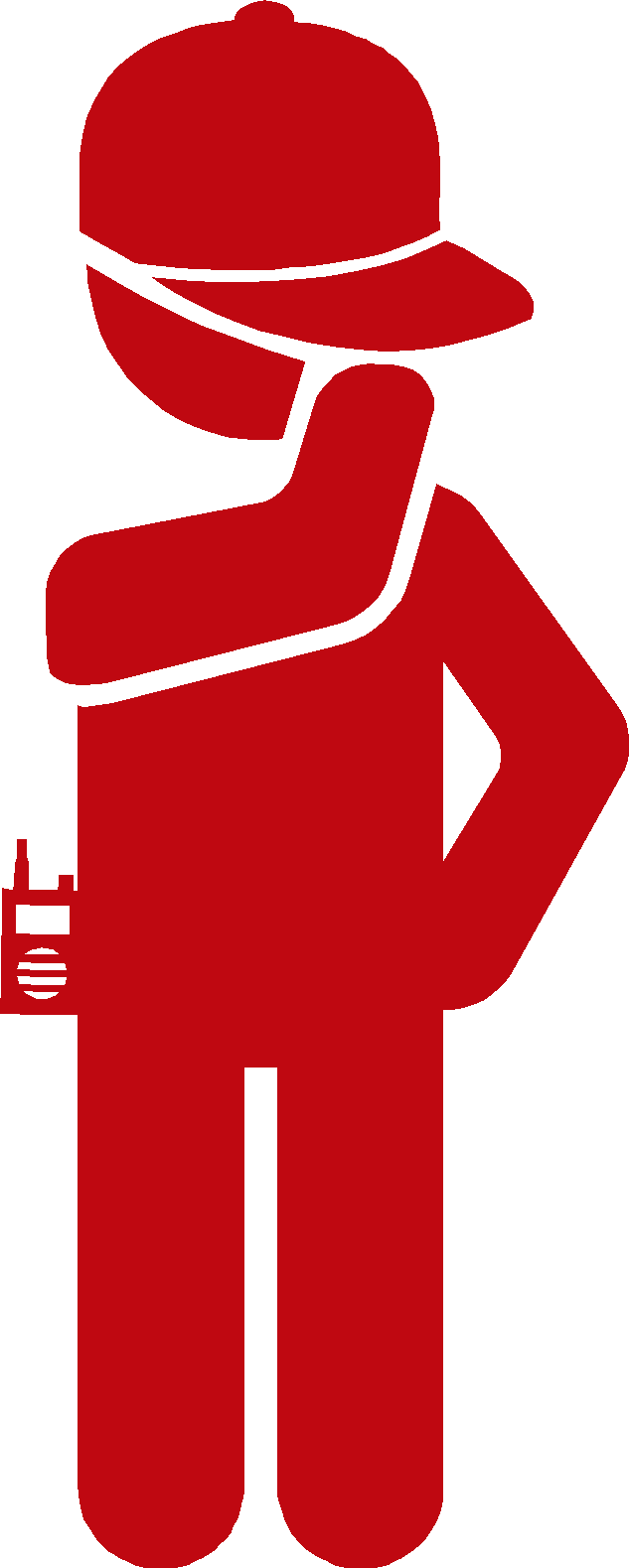 ESPACIO PARA CONSTRUIR O UBICAR MAPA DE LOS RECURSOSLOGÍSTICOSESPACIO PARA CONSTRUIR O UBICAR MAPA DE LOS RECURSOS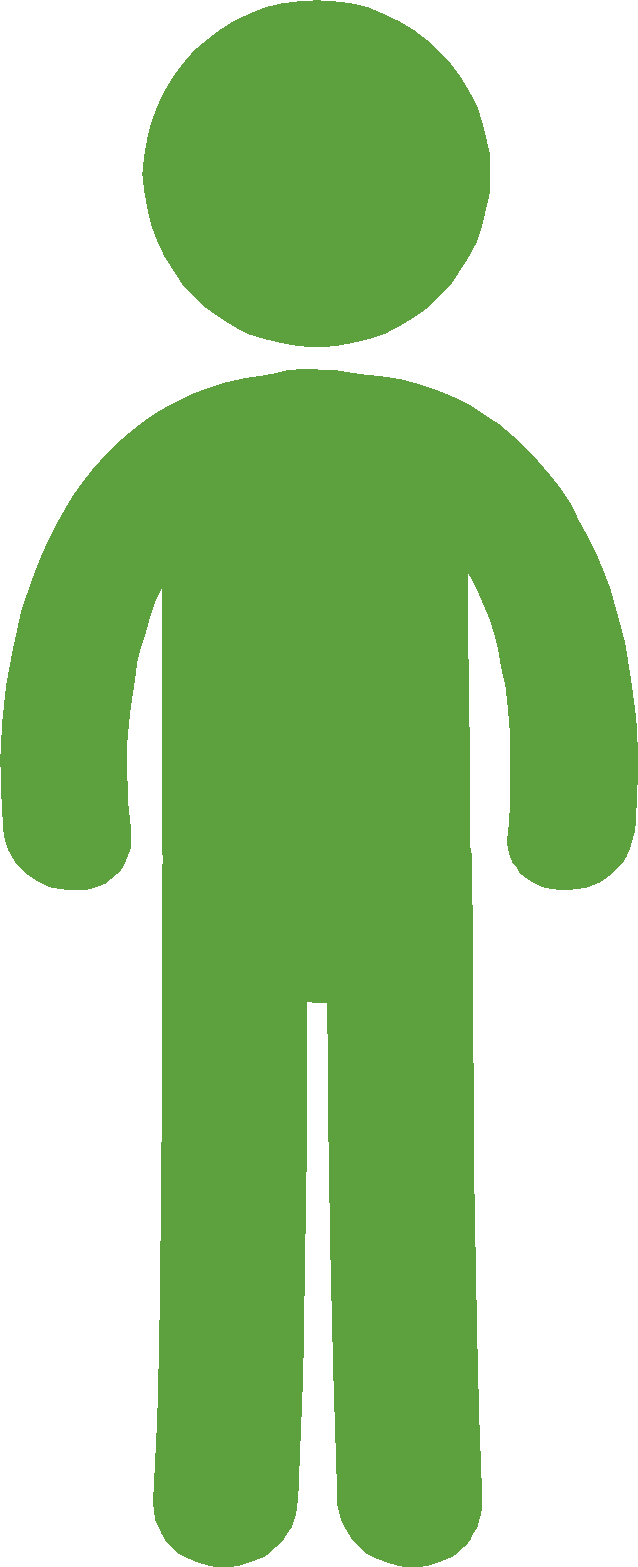 ESPACIO PARA CONSTRUIR O UBICAR MAPA DE LOS RECURSOSAUXILIARES DE MONTAJEESPACIO PARA CONSTRUIR O UBICAR MAPA DE LOS RECURSOS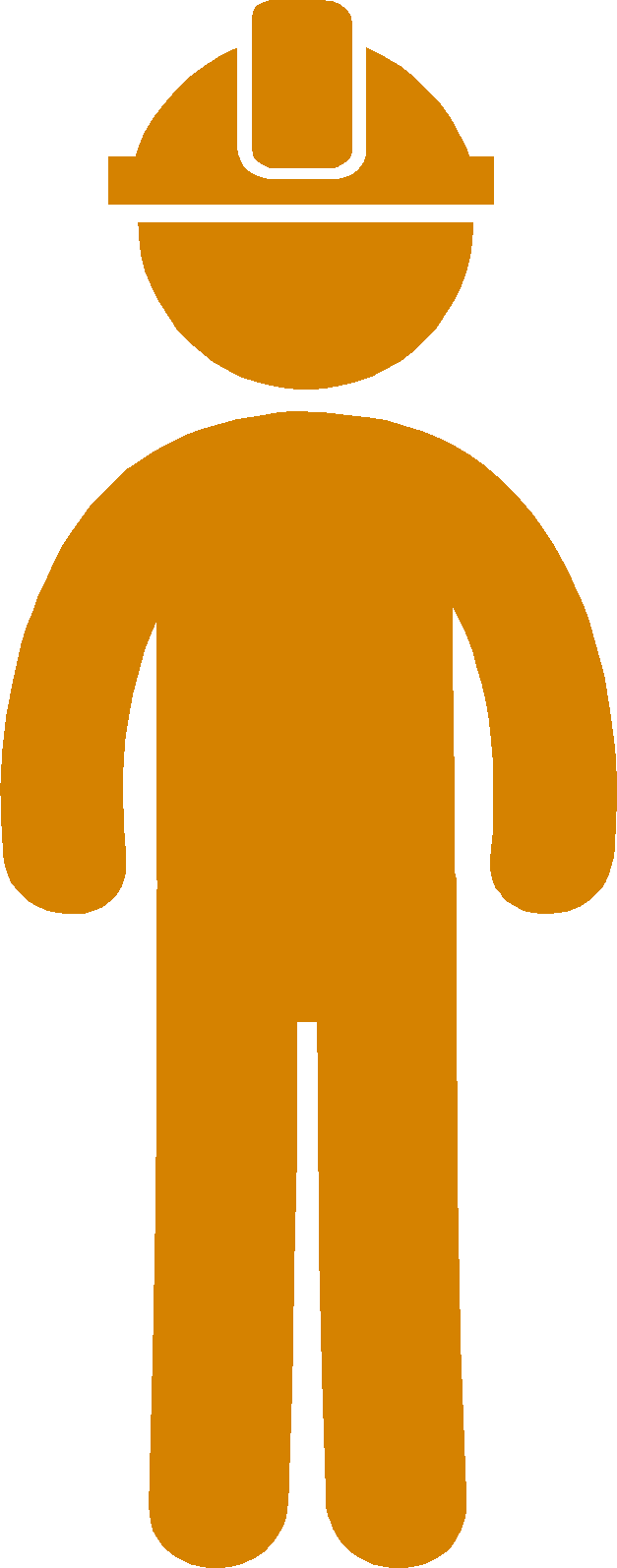 ESPACIO PARA CONSTRUIR O UBICAR MAPA DE LOS RECURSOSAUDITORÍAESPACIO PARA CONSTRUIR O UBICAR MAPA DE LOS RECURSOS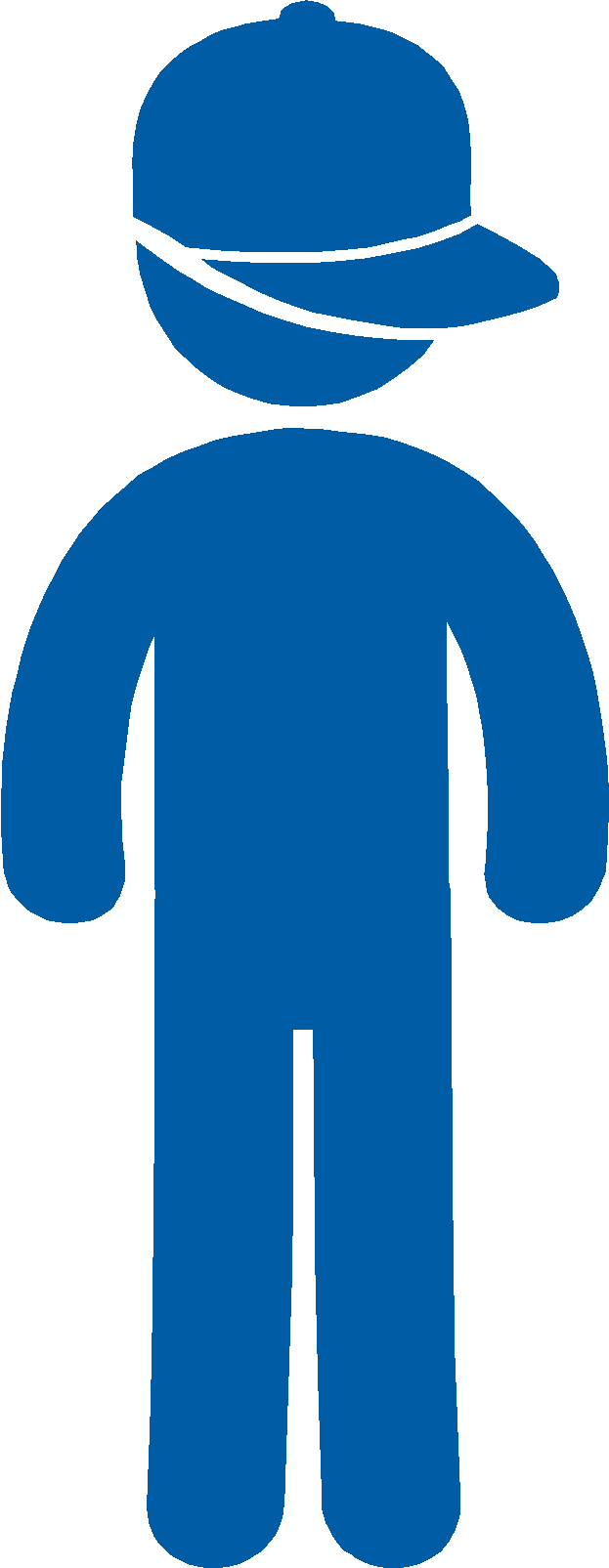 ESPACIO PARA CONSTRUIR O UBICAR MAPA DE LOS RECURSOSEL PLANO ES EL MISMO QUE SE PIDE EN LOS REQUISITOS DEL TRÁMITE. SE DEBEN UBICAR LOS RECURSOS QUE COMPONEN EL PLAN OPERATIVO COMO COORDINADORES, LOGÍSTICOS, AUXILIARES DE MONTAJE, PERSONAL DE AUDITORIA Y LO QUE USTED CONSIDERE IMPORTANTE PARA ESTABLECER UNA ADECUADA COORDINACIÓN DEL PERSONAL OPERATIVO EN EL ÁREA DE INFLUENCIA DE LA AGLOMERACIÓN.EL PLANO ES EL MISMO QUE SE PIDE EN LOS REQUISITOS DEL TRÁMITE. SE DEBEN UBICAR LOS RECURSOS QUE COMPONEN EL PLAN OPERATIVO COMO COORDINADORES, LOGÍSTICOS, AUXILIARES DE MONTAJE, PERSONAL DE AUDITORIA Y LO QUE USTED CONSIDERE IMPORTANTE PARA ESTABLECER UNA ADECUADA COORDINACIÓN DEL PERSONAL OPERATIVO EN EL ÁREA DE INFLUENCIA DE LA AGLOMERACIÓN.